Publicado en Madrid el 20/10/2020 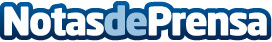 COVID 19, El 69% de los españoles han sufrido transtornos psicológicos El fuerte impacto del confinamiento sobre la mente de las personas emerge claramente de las 6.000 entrevistas realizadas por Elma Research  para Angelini Pharma en 6 países europeosDatos de contacto:Patricia 914569090Nota de prensa publicada en: https://www.notasdeprensa.es/covid-19-el-69-de-los-espanoles-han-sufrido Categorias: Nacional Medicina Industria Farmacéutica Sociedad http://www.notasdeprensa.es